Приложение 1 
к приказу Роскомнадзора 
от  № Перечень юридических лиц и индивидуальных предпринимателей, 
деятельность которых отнесена к значительной категории рискаПриложение 2 
к приказу Роскомнадзора 
от  № Перечень юридических лиц и индивидуальных предпринимателей, 
деятельность которых отнесена к средней категории рискаПриложение 3 
к приказу Роскомнадзора 
от  № Перечень юридических лиц и индивидуальных предпринимателей, 
деятельность которых отнесена к умеренной категории риска№п/пНаименование юридического лица, ФИО индивидуального предпринимателяОГРНИННМесто нахожденияКатегория рискаСведения, на основании которых принято решение об отнесении к категории риска1Общество с ограниченной ответственностью "ВИП ЛАЙН ТЕЛЕКОМ"11283830006682983008350166000, Ненецкий АО, г. Нарьян-Мар, ул. Рабочая, д. 17, к. Б, кв. 11значительный рискПО-29/5/254 от 06.07.2020 (13.4), ПО-29/5/265 от 07.07.2020 (13.4), ПО-29/5/262 от 07.07.2020 (13.4), ПО-29/5/255 от 06.07.2020 (13.4), ПО-29/5/261 от 07.07.2020 (13.4), ПО-29/5/258 от 06.07.2020 (13.4), ПО-29/5/85 от 05.03.2020 (13.4), ПО-29/5/92 от 11.03.2020 (13.4), ПО-29/5/95 от 11.03.2020 (13.4), ПО-29/5/86 от 05.03.2020 (13.4), ПО-29/5/81 от 05.03.2020 (13.4), ПО-29/5/84 от 05.03.2020 (13.4), ПО-29/5/93 от 11.03.2020 (13.4), ПО-29/5/98 от 11.03.2020 (13.4), ПО-29/5/96 от 11.03.2020 (13.4), ПО-29/5/83 от 05.03.2020 (13.4), ПО-29/5/82 от 05.03.2020 (13.4), ПО-29/5/97 от 11.03.2020 (13.4), ПО-29/5/87 от 05.03.2020 (13.4)№п/пНаименование юридического лица, ФИО индивидуального предпринимателяОГРНИННМесто нахожденияКатегория рискаСведения, на основании которых принято решение об отнесении к категории риска1Государственное унитарное предприятие Ненецкого автономного округа "Ненецкая компания электросвязи"10383022724588300005678166000, Ненецкий АО, г. Нарьян-Мар, ул. Смидовича, д. 25средний рискПО-29/5/219 от 13.05.2019 (13.4), ПО-29/5/216 от 13.05.2019 (13.4), ПО-29/5/215 от 13.05.2019 (13.4), ПО-29/5/212 от 13.05.2019 (13.4), ПО-29/5/375 от 31.07.2019 (13.4), ПО-29/5/373 от 31.07.2019 (13.4), ПО-29/5/376 от 31.07.2019 (13.4), ПО-29/5/371 от 31.07.2019 (13.4), ПО-29/5/192 от 29.04.2019 (13.4), ПО-29/5/636 от 11.12.2019 (13.4), ПО-29/5/635 от 11.12.2019 (13.4), ПО-29/5/637 от 11.12.2019 (13.4), ПО-29/5/638 от 11.12.2019 (13.4), ПО-29/5/374 от 31.07.2019 (13.4), ПО-29/5/372 от 31.07.2019 (13.4), ПО-29/5/188 от 29.04.2019 (13.4), ПО-29/5/189 от 29.04.2019 (13.4), ПО-29/5/185 от 29.04.2019 (13.4), ПО-29/5/217 от 13.05.2019 (13.4), ПО-29/5/186 от 29.04.2019 (13.4), ПО-29/5/187 от 29.04.2019 (13.4), ПО-29/5/184 от 29.04.2019 (13.4), ПО-29/5/190 от 29.04.2019 (13.4), ПО-29/5/191 от 29.04.2019 (13.4), ПО-29/5/218 от 13.05.2019 (13.4), ПО-29/5/211 от 13.05.2019 (13.4), ПО-29/5/213 от 13.05.2019 (13.4), ПО-29/5/214 от 13.05.2019 (13.4)2Индивидуальный предприниматель Воробьев Сергей Николаевич316290100079786298302727150166000, Ненецкий АО, г. Нарьян-Мар, пер. Северный, д. 6, кв. 8средний рискА05П-141/2020 от 24.04.2020 (14.1)3Индивидуальный предприниматель Онохин Андрей Вячеславович304290326600044290300057280164901, Архангельская обл., г. Новодвинск, ул. Солнечная, д. 11, кв. 71средний рискА05-16552/2017 от 26.01.2018 (14.1), А05-2580/2019 от 06.05.2019 (14.1), А05-10351/2020 от 11.11.2020 (14.1), А05-6202/2020 от 29.07.2020 (14.1), А05-6616/2018 от 26.07.2018 (14.1)4Индивидуальный предприниматель Хобатенков Виктор Николаевич304290710600295290700031631165100, Архангельская обл., Вельский р-н, рп. Кулой, ул. Калинина, д. 19средний рискПО-29/5/348 от 22.07.2019 (13.4), ПО-29/5/349 от 22.07.2019 (13.4)5Муниципальное унитарное предприятие "Локомотив" Северодвинска10229008410062902032981164520, Архангельская обл., г. Северодвинск, проезд Тепличный, д. 3средний рискПО-29/5/35 от 27.02.2018 (13.4), ПО-29/5/41 от 27.02.2018 (13.4), ПО-29/5/42 от 27.02.2018 (13.4), ПО-29/5/36 от 27.02.2018 (13.4)6Общество с ограниченной ответственностью "А-Медиа"11329320003432902075400164501, Архангельская обл., г. Северодвинск, ул. Советская, д. 55, 2 этаж, офис 2средний рискА05-2582/2019 от 22.04.2019 (14.1)7Общество с ограниченной ответственностью "Архангельская радиокомпания"10229005292112901073103163000, Архангельская обл., г. Архангельск, пл. В.И.Ленина, д. 4, этаж 22, оф. 22средний рискПО-29/5/34 от 27.02.2018 (13.4)8Общество с ограниченной ответственностью "Вель-Связь"11329070002702907015161165150, Архангельская обл., Вельский р-н, г. Вельск, ул. Карла Маркса, д.1А, стр.5, офис 10средний рискА05-15729/2018 от 29.01.2019 (14.1)9Общество с ограниченной ответственностью "Вельтелеком"11329070006102907015370165150, Архангельская обл., Вельский р-н, г. Вельск, ул. Дзержинского, д. 105, к. 1, оф.2средний риск5-149/2018 от 15.03.2018 (14.1), А05-1241/2018 от 03.04.2018 (14.1), 5-515/2018 от 16.07.2018 (19.5), А05-1240/2018 от 16.04.2018 (14.1)10Общество с ограниченной ответственностью "Интернет Плюс"11629010516202915004371165720, Архангельская обл., Ленский р-н, рп. Урдома, пер. Паламышский, д. 11, кв. 54средний рискПО-29/5/94 от 03.04.2018 (13.4)11Общество с ограниченной ответственностью "Ионит-Телеком"10229008404562902044708164521, Архангельская обл., г. Северодвинск, ул. Железнодорожная, д. 31А, пом. 11средний рискА05-9900/2018 от 16.10.2018 (14.1)12Общество с ограниченной ответственностью "Няндомская телерадиовещательная компания"10529180247962918007684164200, Архангельская обл., Няндомский р-н, г. Няндома, ул. Ленина, д. 49средний рискА05-10054/2018 от 10.10.2018 (14.1), 5-11/2019 от 18.01.2019 (19.5)13Общество с ограниченной ответственностью "Сигнал"10829040014002904020357165300, Архангельская обл., Котласский р-н, г. Котлас, ул. Невского, д. 25Асредний рискА05-5967/2018 от 02.08.2018 (14.1)14Общество с ограниченной ответственностью ГАРАНТ11329040013612904025605Архангельская обл., Котласский р-н, г. Котлас, ул. Маяковского, д. 38средний риск5-344/2019 от 27.03.2019 (14.1), А05-2584/2019 от 23.05.2019 (14.1), ПО-29/5/96 от 04.04.2018 (13.4), ПО-29/5/95 от 04.04.2018 (13.4)15государственное бюджетное учреждение Архангельской области «Архангельский телекоммуникационный центр»10329000284802901118280163000, Архангельская обл., г. Архангельск, пр-кт Троицкий, д. 45средний рискПО-29/5/108 от 01.04.2019 (13.4)16общество с ограниченной ответственностью "Европа плюс Архангельск"10229005242392901004340163000, Архангельская обл., г. Архангельск, пл. В.И.Ленина, д. 4, этаж 22, пом. 18средний рискПО-29/5/140 от 03.05.2018 (13.4), ПО-29/5/139 от 03.05.2018 (13.4)№п/пНаименование юридического лица, ФИО индивидуального предпринимателяОГРНИННМесто нахожденияКатегория рискаСведения, на основании которых принято решение об отнесении к категории риска1Акционерное общество "СТВ"10729020030962902055770164500, Архангельская обл., г. Северодвинск, ул. Карла Маркса, д. 21умеренный риск5-226/2019-5 от 03.06.2019 (19.7)2Индивидуальный предприниматель Карпухин Владислав Валентинович304292023900020290600006857164840, Архангельская обл., Онежский р-н, г. Онега, ул. Строителей, д. 1умеренный рискА05-6806/2018 от 23.07.2018 (14.1), А05-10284/2020 от 30.10.2020 (14.1)3Индивидуальный предприниматель Селиванов Максим  Григорьевич304290404100064290400312511165300, Архангельская обл., Котласский р-н, г. Котлас, пр-кт Мира, д. 17в, кв. 11умеренный рискА05-10053/2018 от 03.10.2018 (14.1), 5-4/2019 от 10.01.2019 (19.5)4Общество с ограниченной ответственностью "КАМПУС-МЕДИА"10883830001552983006881166000, Ненецкий АО, г. Нарьян-Мар, ул. им В.И.Ленина, д. 35Б, 4 секцияумеренный рискА05П-469/2020 от 02.12.2020 (14.1)5Общество с ограниченной ответственностью "ОНЛАЙН СЕВЕР"11029180005692912005899164010, Архангельская обл., Коношский р-н, п. г. т. Коноша, ул. Вокзальная, д. 10, помещение 31умеренный риск5-3/2018 от 17.01.2018 (13.38)6Общество с ограниченной ответственностью "Скарлетт и Монарх"11429010050592901248177163000, Архангельская обл., г. Архангельск, ул. Воскресенская, д. 12, 2 этаж, оф. 1умеренный риск5-386/2019 от 17.05.2019 (19.7)7Общество с ограниченной ответственностью "Соловки XXI век"11129320008182921125871164070, Архангельская обл., Приморский р-н, пос. Соловецкий, Набережная бухты Благополучия, д. 1, корп. 8умеренный риск5-91/2019 от 19.03.2019 (13.38), 5-384/2020 от 04.06.2020 (19.7)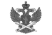 Документ подписан электронной подписью в системе электронного документооборота РоскомнадзораСВЕДЕНИЯ О СЕРТИФИКАТЕ ЭПСВЕДЕНИЯ О СЕРТИФИКАТЕ ЭПСертификатВладелецДействителен